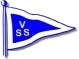 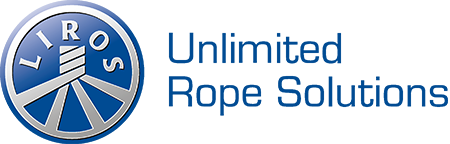 SeglingsföreskrifterFästningssköldenDatum: 12-13 juni, 2021Plats: Varberg, 1:a vik, GetterönBåtklass: OK-jollarArrangör: Varbergs Segelsällskap1.	Regler2.	Ändringar i seglingsföreskrifterna2.1	Ändringar i seglingsföreskrifterna anslås på den officiella anslagstavlan på https://www.sailarena.com/sv/se/club/vass/fastningsskolden/ och på den officiella anslagstavlan i klubbhuset senast kl. 09:00 samma dag som de träder i kraft.
2.2	Ändringar i tidsprogrammet anslås senast kl 20:00 dagen innan de träder i kraft.
3.	Signaler visade på land3.1	Signaler visas på land i signalmasten som är placerad på klubbhuset.
3.2	När flagga AP visas i land ersätts ”en minut” i kappseglingssignaler med ”tidigast 60 minuter”.
4.	Starten4.1	Lördag 12/6	Första varningssignal 13.55	Söndag 13/6	Första varningssignal 10.55			Ingen varningssignal senare än 14.55 på söndagen.	Klassflagga	Signalflagga D4.3	För att uppmärksamma båtar på att ett nytt startförfarande snart ska börja kommer den orange startlinjeflaggan att visas med en ljudsignal minst fem minuter före varningssignalen.
4.4	En båt som startar mer än fem minuter efter startsignalen räknas som inte startande (DNS).5.      Banan5.1.   Startlinjen är mellan en stång med orange flagga på startfartyget och bansidan av startmärket.
5.2	Banan är en kryss/länsbana som seglas start – märke 1 – märke 1a– märke 4 – märke 1- märke 1a – märke 5 – mål5.3	På banbenet 1a – 5 (sista länsen) får inte en båt segla över mållinjen eller dess förlängning. Båtarna ska alltså segla på startlinjesidan av start/målfartyget.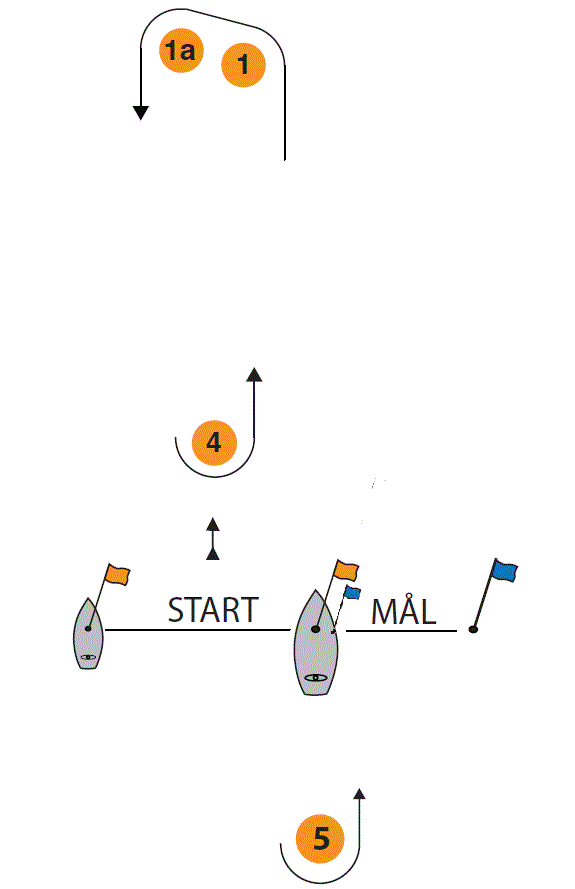 5.4	Mållinjen är mellan en stång med en blå flagga på målfartyget och bansidan av målmärket..5.5	Kappseglingskommittén kommer att försöka anpassa banlängden så att en kappsegling tar cirka 40 minuter att segla.5.6	Maximitid för första båt i mål är 80 minuter.5.7	En båt som inte går i mål inom 15 efter att första båt har gått i mål räknas som inte ha gått i mål (DNF). Detta ändrar KSR 35.6.	Protester och ansökningar om förhandling6.1	Protester och ansökningar om förhandling ska lämnas in till regattaexpeditionen inom protesttiden och innehålla uppgifter enligt KSR 61.2.6.2	Protesttiden är 60 minuter efter det att sista båten i klassen har gått i mål i dagens sista kappsegling eller kappseglingskommittén har signalerat ingen mer kappsegling idag, vilket som är senast.6.3	Kallelse till förhandling, med tid och plats för förhandlingen, anslås senast 30 minuter efter protesttidens utgång. 